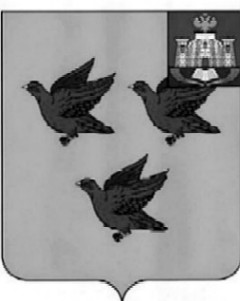 РОССИЙСКАЯ ФЕДЕРАЦИЯОРЛОВСКАЯ ОБЛАСТЬЛИВЕНСКИЙ ГОРОДСКОЙ СОВЕТ НАРОДНЫХ ДЕПУТАТОВРЕШЕНИЕ«29» марта 2018 г. № 21/238-ГС                         Принято решениемЛивенского городскогоСовета народных депутатовот 29 марта 2018 г. № 21/237-ГСО внесении изменений в решение Ливенского городского Совета народных депутатов от          27 сентября 2012 года № 16/104-ГС «О Положении о денежном содержании и материальном стимулировании муниципальных служащих органов местного самоуправления города Ливны Орловской области»В соответствии с Федеральным законом от 2 марта 2007 года № 25-ФЗ    «О муниципальной службе в Российской Федерации», Законом Орловской области от 9 января 2008 года № 736-ОЗ «О муниципальной службе в Орловской области», статьей 129 Трудового кодекса Российской Федерации Ливенский городской Совет народных депутатов РЕШИЛ:внести в приложение к решению Ливенского городского Совета народных депутатов от 27 сентября 2012 года № 16/104-ГС «О Положении о денежном содержании и материальном стимулировании муниципальных служащих органов местного самоуправления города Ливны Орловской области» изменение, записав в пункте 7 вместо слов «базовому должностному окладу» слова «базовому значению должностного оклада».Председатель Ливенского городскогоСовета народных депутатов					                    Е.Н. КонищеваИсполняющий обязанностиглавы города                                                                                         С.А. Трубицин